Public NoticeMemphis Shelby County Schools participates in the Community Eligibility Provision (CEP). CEP is a universal meal plan under the National School Lunch Program (NSLP) that permits eligible districts and schools to provide meal service to all students at no charge, regardless of economic status. (Section 104a of the Healthy, Hunger-Free Kids Act)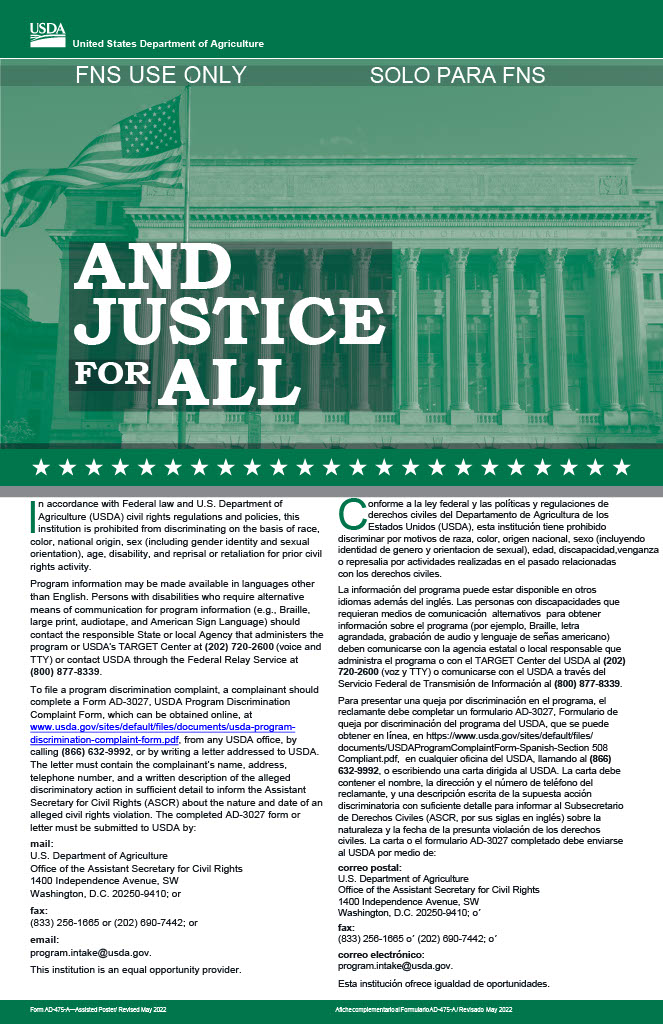 